$700,000.00SELBY DEVELOPMENT, INC. – HIS GRACE HOLDINGS 2, LLC5000 US HWY 12 SELBY LOT 1 SELBY MOTEL-CHS ADDN OT CITY OF SELBYRECORD #7450 & 4634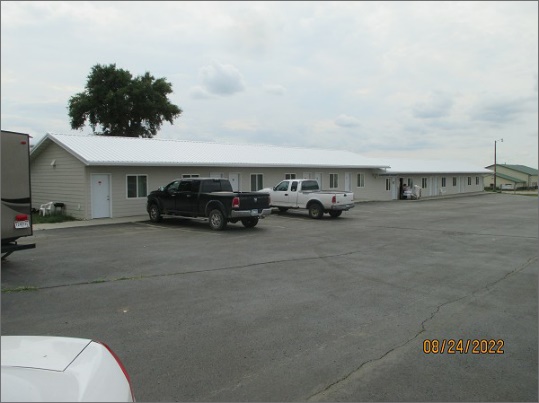 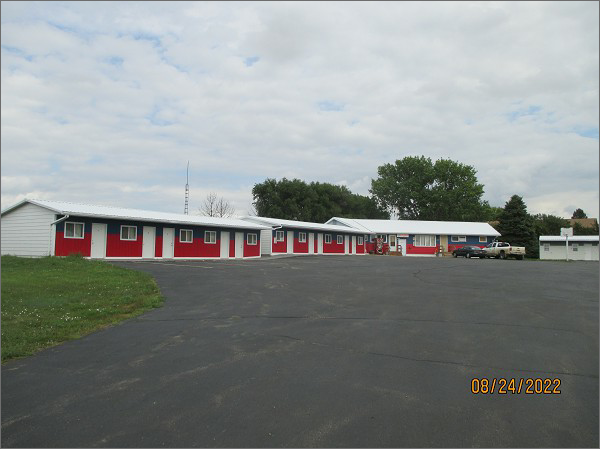 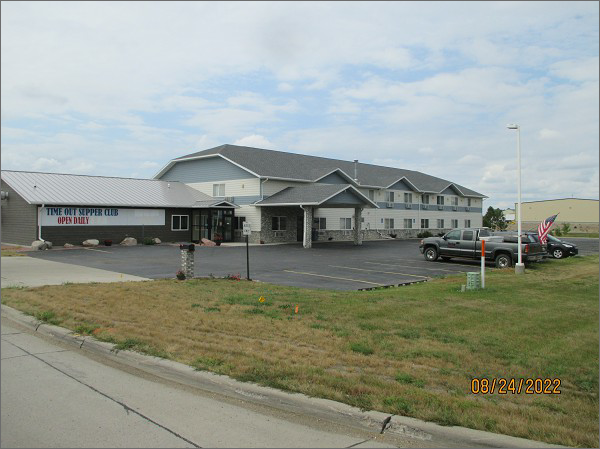 LOT SIZE: 5.01 ACRES YEAR BUILT: 1996                             TYPE: COMMERCIAL – HOTEL/MOTELLAUNDROMATQUALITY: AVERAGECONDITION: AVERAGESOLD ON 4/28/22 FOR $700,000SOLD ON 9/5/18 FOR $1,300,000ASSESSED IN 2022 AT $706,855ASSESSED IN 2017 AT $713,540